Auszählreime in ZauberspracheAninga, paninga, subtrahi,tifi, tafi, domini,ecka, pecka, kasmanecka,zinko, zanko, draußt.(aus Eisenstadt)Anna wann dotta mia,simma wia Kompania,Pfeffa racka ticka tacka,eia, peia, bum.(aus Oberpetersdorf)Durch eine TV-Sendung ist der folgende Spruch berühmt geworden:Am tam tes,tise male pres,tise male pumpernes,am tam tes.Riedl-Klier, Kinderlieder, S. 207.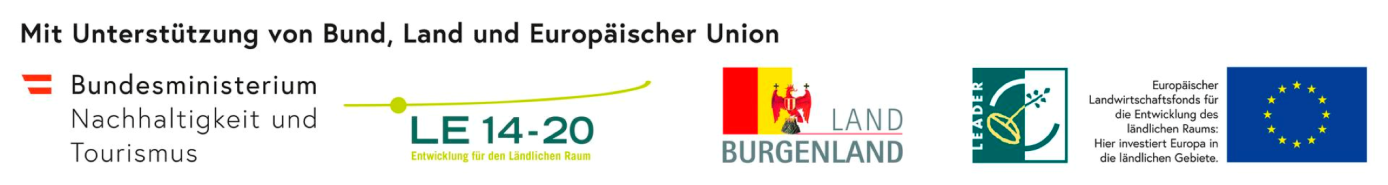 